Tytuł artykułu (Times New Roman 14p pogrubione)Imię NAZWISKO a*, Imię NAZWISKO b, Imię NAZWISKO c (Times New Roman 11p)a stopień naukowy, afiliacja, adres, kraj, ORCID (Times New Roman 9p, kursywa)b stopień naukowy, afiliacja, adres, kraj, ORCID (Times New Roman 9p, kursywa)c stopień naukowy, afiliacja, adres, kraj, ORCID (Times New Roman 9p, kursywa)* autor do korespondencji, email@mail.com (Times New Roman 9p, kursywa)Słowa kluczowe: hydrotechnika, zapora, max. 6 słów kluczowych Streszczenie. Serdecznie zapraszamy do uczestnictwa w XX Międzynarodowej Konferencji Technicznej Kontroli Zapór. Prosimy o zgłaszanie streszczeń referatów o tematyce zgodnej z tematyką konferencji do Komitetu Organizacyjnego w terminie do 31 marca 2023 r. (tkz.ibs@pw.edu.pl).Streszczenie referatu powinno być przygotowane w języku polskim lub języku angielskim zgodnie z niniejszym szablonem. Język streszczenia powinien być zgodny z językiem referatu. Decyzję o przyjęciu referatu podejmie Komitet Naukowy. Referaty będą recenzowane i kwalifikowane do druku w czasopismach: „Archives of Civil Engineering” (za dodatkową opłatą), „Journal of Water and Land Development” (za dodatkową opłatą),  „Water” (za dodatkową opłatą), „Energetyka Wodna”, „Gospodarka Wodna”, „Inżynier Budownictwa” oraz „Monografia IMGW”. Times New Roman 9p, tekst wyjustowany, odstęp (interlinia) 1p, bez „twardych spacji”, maksymalna liczba słów 300. WstępArtykuły powinny być przygotowane zgodnie z szablonem, a ich objętość nie powinna przekraczać 12 stron. Główny tekst referatu powinien być przygotowany czcionką Times New Roman 12p. z interlinią 1,5, wyjustowany, w układzie jednej kolumny na stronie A4. Artykuł powinien być podzielony na sekcje numerowane (1, 2, etc.) i opatrzone tytułami i, jeśli jest taka potrzeba, na podsekcje (1.1, 1.2, ... itd). SekcjaRysunki i tabeleWszystkie rysunki i tabele powinny być kolejno numerowane, zatytułowane i przywołane w tekście głównym jako rysunek 1, rysunek 2, … tabela 1, tabela 2. Tytuł tabeli powinien być umieszczony nad tabelą, a podpis rysunku pod rysunkiem.Rysunki powinny mieć minimalną rozdzielczość 300 DPI.Rysunek 1. Times New Roman 10p. tytuł wyśrodkowany. Jeśli rysunek składa się z kilku paneli, powinny być one opisane jako: (a) opis; (b) opisTabela 1. Times New Roman 10p. tytuł wyśrodkowanyWzory i jednostkiNależy używać jednostek SI. Wzory powinny być zapisane w edytorze równań i przywołane w tekście. Wzory powinny być kolejno numerowane (1), (2)… itd. Numery powinny być umieszczone w nawiasach z prawej strony.Pole koła obliczamy zgodnie ze wzorem:												(1)gdzie: (Times New Roman 11 pt.) – promień koła, m.Podsumowanie Polscy Autorzy mają 1 dodatkową stronę na streszczenie w języku angielskim na końcu artykułu. W artykule nie należy używać czcionek w trybie CAPITAL MODE.Cytowania powinny być podane na końcu artykułu w kolejności alfabetycznej czcionką Times New Roman 10 p. z interlinią 1. Odwołania powinny być podane w nawiasach (Nazwisko, rok).BibliografiaNazwisko1 I1., Nazwisko2 I2., Nazwisko3 I3. (2021) Tytuł artykułu. Czasopismo, nr wydania, ss.1-100, DOI:Nazwisko1 I1., Nazwisko2 I2., Nazwisko3 I3. (2021) Tytuł książki. 3 edycja.; Wydawca: Wydawnictwo, Miejsce, ss. 154-196.Adres strony. Dostępna online: URL (Dzień Miesiąc Rok).Uwaga: Artykuły przyjęte na podstawie streszczenia do czasopism płatnych, powinny być sformatowane według zewnętrznych wytycznych: „Archives of Civil Engineering” 			- https://ace.il.pw.edu.pl/guidelines-for-authors/,„Journal of Water and Land Development” 	- https://journals.pan.pl/jwld#tab1, „Water” 					- https://www.mdpi.com/journal/water/instructions, 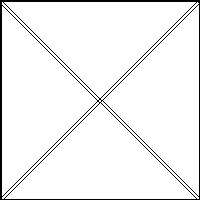 (a)(b)Tytuł 1Tytuł 2Tytuł 3danedanedanedanedanedane